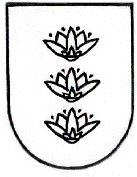 IGNALINOS RAJONO SAVIVALDYBĖS ADMINISTRACIJOS DIREKTORIUSĮSAKYMASDĖL TRIUKŠMO ŠALTINIŲ VALDYTOJŲ, KURIE NĖRA ŪKIO SUBJEKTAI, PLANINIŲ PATIKRINIMŲ IGNALINOS RAJONO SAVIVALDYBĖS GYVENAMOSIOSE VIETOVĖSE TAISYKLIŲ PATVIRTINIMO2017 m. balandžio 6 d. Nr. V2-237IgnalinaVadovaudamasi Lietuvos Respublikos vietos savivaldos įstatymo 29 straipsnio 8 dalies 2 punktu, Triukšmo, kylančio atliekant statybos darbus gyvenamosiose patalpose ir gyvenamosiose teritorijose, kontrolės vykdymo tvarkos aprašo, patvirtinto Lietuvos Respublikos Vyriausybės 2016 m. lapkričio 9 d. nutarimu Nr. 1120 „Dėl Triukšmo, kylančio atliekant statybos darbus gyvenamosiose patalpose ir gyvenamosiose teritorijose, kontrolės vykdymo aprašo patvirtinimo“, 7 punktu,t v i r t i n u Triukšmo šaltinių valdytojų, kurie nėra ūkio subjektai, planinių patikrinimų Ignalinos rajono savivaldybės gyvenamosiose vietovėse taisykles (pridedama).Administracijos direktorius	  Vidas KreivėnasPATVIRTINTAIgnalinos rajono savivaldybės administracijosdirektoriaus 2017 m. balandžio  6 d. įsakymuNr. V2-237TRIUKŠMO ŠALTINIŲ VALDYTOJŲ, KURIE NĖRA ŪKIO SUBJEKTAI, PLANINIŲ PATIKRINIMŲ IGNALINOS RAJONO SAVIVALDYBĖS GYVENAMOSIOSE VIETOVĖSE TAISYKLĖSI SKYRIUSBENDROSIOS NUOSTATOS1. Triukšmo šaltinių valdytojų, kurie nėra ūkio subjektai, planinių patikrinimų Ignalinos rajono savivaldybės gyvenamosiose vietovėse taisyklės (toliau – taisyklės) nustato planuojamų tikrinti triukšmo šaltinių valdytojų, kurie nėra ūkio subjektai (toliau – triukšmo šaltinių valdytojai), sąrašo (toliau – sąrašas) sudarymo kriterijus, planinių patikrinimų atlikimo tvarką ir trukmę.2. Taisyklių tikslas – reglamentuoti veiklos, kurią vykdant gyvenamosiose patalpose ir teritorijose skleidžiamas triukšmas, valdymą, siekiant apsaugoti žmonių sveikatą bei aplinką nuo neigiamo triukšmo poveikio ir užtikrinti žmonių gyvenimo kokybę.3. Taisyklėse vartojamos sąvokos:3.1. Triukšmas – nepageidaujami arba žmogui kenksmingi išoriniai garsai, kuriuos sukuria žmonių veikla.3.2. Triukšmo prevencija – priemonių, mažinančių triukšmo šaltinių įvairovę ir (ar) skaičių, užkertančių kelią viršyti triukšmo ribinius dydžius ir (ar) mažinančių triukšmo šaltinių garso slėgio, galios, stiprumo, energijos lygius, įgyvendinimas.3.3. Triukšmo šaltinio valdytojas – triukšmo šaltinio savininkas arba kitas asmuo, teisėtai valdantis triukšmo šaltinį.3.4. Triukšmo šaltinis – bet koks įrenginys ar objektas, kuris kelia (skleidžia) triukšmą.3.5. Gyvenamoji teritorija – teritorija, kuri pagal teritorijų planavimo dokumentuose ar žemės valdos projektuose nustatytą žemės naudojimo būdą laikoma vienbučių ir dvibučių gyvenamųjų pastatų teritorija arba daugiabučių gyvenamųjų pastatų ir bendrabučių teritorija.3.6. Gyvenamosios patalpos – patalpos, kurios pagal Nekilnojamojo turto kadastre įrašytus duomenis laikomos gyvenamosios paskirties patalpomis.3.7. Statybos darbų triukšmo kontrolierius – savivaldybės vykdomosios institucijos ar kito jai pavaldaus viešojo administravimo subjekto valstybės tarnautojas ar pareigūnas, įgaliotas vykdyti Lietuvos Respublikos triukšmo valdymo įstatymo 13 straipsnio 2 dalies 9 punkte nurodyto triukšmo, kylančio atliekant statybos darbus gyvenamosiose patalpose ir gyvenamosiose teritorijose, kontrolę.3.8. Kitos taisyklėse vartojamos sąvokos atitinka Lietuvos Respublikos statybos įstatyme, Lietuvos Respublikos triukšmo valdymo įstatyme ir kituose statybą, teritorijų planavimą, triukšmo valdymą ir viešąjį administravimą reglamentuojančiuose įstatymuose, Lietuvos Respublikos Vyriausybės nutarimuose ir kituose Lietuvos Respublikos teisės aktuose vartojamas sąvokas. II SKYRIUSTRIUKŠMO ŠALTINIŲ VALDYTOJŲ SĄRAŠO SUDARYMO KRITERIJAI4. Sąrašas sudaromas atsižvelgiant į tikrintinų triukšmo šaltinių valdytojų atrankos kriterijus:4.1. statybos darbų rūšį, darbų pobūdį;4.2. numatomų statybos, remonto darbų terminus;4.3. numatomus naudoti triukšmo šaltinius, lygį;4.4. planuojamą triukšmo trukmę per leistiną dirbti laiką;4.5. fizinių ar juridinių asmenų, viešojo administravimo subjektų skundus ar pranešimus dėl triukšmo valdymo reikalavimų pažeidimų.III SKYRIUSPLANINIŲ PATIKRINIMŲ ATLIKIMO TVARKA IR TRUKMĖ5. Triukšmo šaltinių valdytojai, planuojantys statybos, remonto, montavimo, griovimo darbus Ignalinos rajono savivaldybės gyvenamosiose vietovėse, privalo ne vėliau kaip prieš 7 kalendorines dienas iki šių darbų pradžios raštu, paštu ar el. paštu Ignalinos rajono savivaldybės administracijai pateikti pranešimą (Taisyklių 1 priedas), kuriame turi būti nurodoma:5.1. triukšmo šaltinių naudojimo vieta (adresas);5.2. statybos darbų rūšis, darbų pobūdis;5.3. numatomi naudoti triukšmo šaltiniai;5.4. planuojama triukšmo trukmė per leistiną dirbti laiką.6. Nepateikus taisyklių 5 punkte nurodyto pranešimo, darbai negali būti pradėti, o jau pradėti darbai turi būti nedelsiant sustabdyti.7. Statybos darbų triukšmo kontrolierius, gavęs pranešimą apie planuojamus statybos, remonto, montavimo, griovimo darbus gyvenamosiose vietovėse, atsižvelgdamas į kriterijus, nurodytus taisyklių 4 punkte, sudaro ir tvirtina planuojamų tikrinti triukšmo šaltinių valdytojų sąrašą, bei, atlikdamas patikrinimą, atlieka šiuos veiksmus:7.1. kaupia gautą informaciją, ją sistemina, analizuoja;7.2. teikia reikalavimus ir pasiūlymus triukšmo šaltinių valdytojams dėl triukšmo prevencijos ir mažinimo priemonių įgyvendinimo;7.3. kontroliuoja, kaip įgyvendinamos Lietuvos Respublikos triukšmo valdymo įstatyme nurodytos triukšmo mažinimo priemonės, ir triukšmo šaltinių valdytojams siūlo pašalinti nustatytus trūkumus.7.4. nustatęs pažeidimus pagal Lietuvos Respublikos administracinių nusižengimų kodeksą, pradeda administracinio nusižengimo teiseną dėl Lietuvos Respublikos triukšmo valdymo įstatymo ir kitų teisės aktų, reglamentuojančių triukšmo valdymą, nevykdymo ar pažeidimo.8. Patvirtintas sąrašas ir jo pakeitimai skelbiami Ignalinos rajono savivaldybės interneto svetainėje www.ignalina.lt.9. Prieš triukšmo šaltinių valdytojų veiklos planinį patikrinimą likus ne mažiau kaip 2 darbo dienoms statybos darbų triukšmo kontrolierius raštu informuoja triukšmo šaltinio valdytojus apie numatomą vykdyti patikrinimą, nurodydamas planuojamo patikrinimo laiką.10. Planiniai patikrinimai atliekami ne rečiau kaip kartą per statybos darbų numatytą laikotarpį. 11. Planinio patikrinimo ilgiausia trukmė – 2 darbo dienos nuo patikrinimo pradžios, kai statybos darbų triukšmo kontrolierius prisistato tikrinamam triukšmo šaltinio valdytojui. Planinio patikrinimo trukmė gali būti pratęsta, bet ne ilgiau kaip iki 7 dienų. Patikrinimas laikomas baigtu, kai surašomas ir tinkamai įforminamas patikrinimo aktas (taisyklių 2 priedas).12. Planinio patikrinimo metu nustačius teisės aktų reikalavimų nesilaikymo faktų, triukšmo šaltinių valdytojui teikiami triukšmo prevencijos ir mažinimo priemonių įgyvendinimo reikalavimai, kuriuos triukšmo šaltinių valdytojas turi įvykdyti ne vėliau kaip per 4 kalendorines dienas.13. Kol vykdomi reikalavimų įgyvendinimai, statybos, remonto, montavimo, griovimo darbai turi būti sustabdyti.14. Triukšmo šaltinio valdytojui pateikus motyvuotą prašymą, terminas, nurodytas 12 punkte, gali būti pratęsiamas, bet ne ilgiau kaip pusę nurodyto atitinkamo termino laiko.15. Įsiteisėjus nutarimui administracinio nusižengimo byloje, kuriuo triukšmo šaltinio valdytojas yra nubaudžiamas už Lietuvos Respublikos triukšmo valdymo įstatymo, taisyklių reikalavimų pažeidimus statybų, remonto, montavimo, griovimo metu, statybos darbų triukšmo kontrolieriai reikalauja, kad triukšmo šaltinio valdytojas taikytų triukšmo prevencijos ir mažinimo priemones, tikslintų ir keistų triukšmo šaltinių naudojimo trukmę ir konkretų šių šaltinių veiklos pradžios ir pabaigos laiką bei nustato reikalavimo įvykdymo terminą.IV SKYRIUSBAIGIAMOSIOS NUOSTATOS16.  Triukšmo šaltinių valdytojai privalo laikytis nustatytų triukšmo ribinių dydžių, leidžiamo statybų darbų pradžios ir pabaigos laiko nustatymo ir užtikrinti, kad naudojamų įrenginių triukšmo lygis neviršytų vietovei, kurioje naudojami triukšmo šaltiniai, teisės aktuose nustatytų triukšmo ribinių dydžių.17. Triukšmo šaltinių skleidžiamo triukšmo matavimai atliekami teisės aktų nustatyta tvarka. Vertinant triukšmą gali būti remiamasi ir kitais įrodymais (liudytojų parodymais, garso, vaizdo įrašais ir kt.).18. Taisyklėse nustatytų reikalavimų laikymosi kontrolę užtikrina Ignalinos rajono savivaldybės administracija. Teisę surašyti administracinių nusižengimų protokolus už taisyklių nesilaikymą turi Ignalinos rajono savivaldybės administracijos direktoriaus įgalioti valstybės tarnautojai ir Lietuvos Respublikos administracinių nusižengimų kodekse nurodyti pareigūnai.19. Šių taisyklių reikalavimus pažeidę asmenys atsako pagal Lietuvos Respublikos administracinių nusižengimų kodekso nuostatas.20. Taisyklės keičiamos ar pripažįstamos netekusiomis galios administracijos direktoriaus įsakymu.___________________________Triukšmo šaltinių valdytojų, kurie nėraūkio subjektai, planinių patikrinimųtaisyklių 1 priedas_____________________________________________________________________(Vardas, pavardė)_____________________________________________________________________(Gyvenamosios vietos adresas)_____________________________________________________________________(Telefono numeris, el. pašto adresas)Ignalinos rajono savivaldybės administracijaiPranešimas20____ - ____ -  ____  Nr. IgnalinaAtsižvelgdamas į Lietuvos Respublikos triukšmo valdymo įstatymo 14 straipsnio 2 dalį, teikiu šią informaciją:1. Planuoju pradėti darbus gyvenamojoje vietovėje ______________________________________(remontuojamų patalpų adresas)_______________________________________________________________________________1.1. Darbų rūšis:statybos, 	remonto,		montavimo,	griovimo.1.2. Darbų pobūdis:  pertvarų griovimas, 	 baldų montavimas, 	 betonavimas, san. mazgų keitimas,	 plytelių klijavimas, 	 tinkavimas, elektr. instaliac. keitimas,	 durų (langų) keitimas, 	 sienų ar grindų šlifavimasKita __________________________________________________________________________________________________________________________________________________________1.3. Numatomi galimi triukšmo šaltiniai:  pneumatinis plaktukas, 	 diskinis pjūklas, 	elektr. oblius,elektr. perforatorius,	elektr. maišytuvas,	 kampinis šlifuoklis kūjis, 		elektr. gręžtuvas,	elektr. generatoriusKita __________________________________________________________________________________________________________________________________________________________1.4. Darbai bus atliekami nuo  ____________________ iki ______________________ ;(data)                                          (data)2.Planuojama triukšmo trukmė per leistiną dirbti laiką nuo_____________    iki   ____________ ;(laikas)                       (laikas)3. Informaciją pageidauju gauti______________________________________________________(el. paštu, raštu, telefonu)4. Susipažinau ir įsipareigoju laikytis Ignalinos rajono savivaldybės tarybos 2017 m. kovo 30 d.  sprendimu Nr. T-37 patvirtintų Triukšmo prevencijos Ignalinos rajono savivaldybės viešosiose vietose taisyklių nuostatų, kurios numato, kad Ignalinos rajone fiziniams ir juridiniams asmenims nuo 22.00 val. iki 7.00 val. (penktadieniais, šeštadieniais, sekmadieniais ir švenčių dienomis nuo 23.00 val. iki 8.00 val.) yra ramybės metas ir įsipareigoju, kad ramybės metu nebus naudojami triukšmo šaltiniai.Taip pat esu informuotas, kad didelių gabaritų, statybos ir griovimo atliekų šalinimo vieta yra didelių gabaritų atliekų aikštelė Švenčionių g. 31, Ignalinoje, tel. 8 621 79553._____________                        _____________________________(parašas)                                                        (vardas ir pavardė)Triukšmo šaltinių valdytojų, kurie nėraūkio subjektai, planinių patikrinimųtaisyklių 2 priedasIGNALINOS RAJONO SAVIVALDYBĖS ADMINISTRACIJATRIUKŠMO ŠALTINIO VALDYTOJO VEIKLOS PRANEŠIMO NR.PLANINIO PATIKRINIMO AKTAS20____ - ____ -  ____  IgnalinaAtsižvelgiant į triukšmo šaltinių valdytojų, kurie nėra ūkio subjektai, planinių  patikrinimų taisyklių 12 punktą ir atliekant triukšmo šaltinio valdytojo planinį patikrinimą, nustatyta, kad statybų darbai atliekami gyvenamojoje vietovėje, esančioje adresu: ______________________________________________________________________________,(remontuojamų patalpų adresas)kuri priklauso __________________________________________________________________(tikrinamojo vardas, pavardė)Nustatytos atliekamų darbų apimtys:statybos, 	remonto,		montavimo,	griovimo.Nustatytas atliekamų darbų pobūdis:  pertvarų griovimas, 	 baldų montavimas, 	 betonavimas, san. mazgų keitimas,	 plytelių klijavimas, 	 tinkavimas, elektr. instaliac. keitimas, 	 durų (langų) keitimas, 	 sienų ar grindų šlifavimasKita __________________________________________________________________________________________________________________________________________________________Nustatyti naudojami triukšmo šaltiniai:  pneumatinis plaktukas, 	 diskinis pjūklas, 	elektr. oblius,elektr. perforatorius,	elektr. maišytuvas,	 kampinis šlifuoklis kūjis, 		elektr. gręžtuvas,	elektr. generatoriusKita __________________________________________________________________________________________________________________________________________________________Pažeidimų nenustatyta / nustatyti pažeidimai : ________________________________________(nereikalinga išbraukti)______________________________________________________________________________________________________________________________________________________________Statybos darbų triukšmo kontrolierius        _____________                ______________________(parašas)                                    (vardas ir pavardė)_____________                ______________________(parašas)                                    (vardas ir pavardė)Dalyvavo                                                _____________                _______________________(parašas)                                    (vardas ir pavardė)_____________                _______________________(parašas)                                    (vardas ir pavardė)